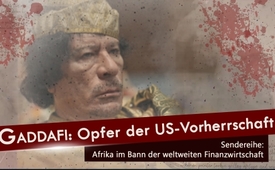 Gaddafi – ein Opfer der US-Vorherrschaft (Sendereihe Afrika Teil 2)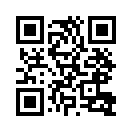 Der Staatschef Libyens, Muammar al-Gaddafi, galt als ein politischer Hoffnungsträger Afrikas. Sein Ziel war, die Länder Afrikas in eine neue eigenständige Zukunft zu führen. Finanzexperte Ernst Wolff zeigt auf, wie dies zur großen Gefahr für die US-Vorherrschaft wurde.Libyen

Der 2011 brutal ermordete Staatschef Libyens und ehemalige Präsident der Afrikanischen Union, Muammar al-Gaddafi, galt als einer der politischen Hoffnungsträger Afrikas. Unter seiner Regierung hatte sich Libyen in Afrika zu einem leuchtenden Vorbild entwickelt. 

⇒ es wurden auf Kredite keine Zinsen erhoben 
⇒ der Strom war kostenlos 
⇒ Bildung kostenlos 
⇒ medizinische Behandlungen kostenlos 
⇒ alle Frischvermählten erhielten umgerechnet 45.000 € vom libyschen Staat, um ihre eigene Wohnung zu kaufen und ihre Familie zu gründen 
⇒ ein Teil des libyschen Ölverkaufs wurde direkt den Konten der libyschen Bürger gutgeschrieben 
⇒ Gaddafi stand kurz vor der Vollendung des weltweit größten Trinkwasser-Pipeline-Projekts durch die Sahara für eine bessere Wasserversorgung von Bevölkerung und Landwirtschaft.


Gaddafi hatte das Ziel, die Länder Afrikas in eine neue, eigenständige Zukunft zu führen. Als er jedoch 2009 den afrikanischen Staaten vorschlug, eine neue, vom amerikanischen Dollar unabhängige Währung einzuführen – den durch Gold gedeckten Dinar – wurde er, so Finanzexperte Ernst Wolff, zur großen Gefahr für die US-Vorherrschaft. Denn diese gründet sich auf den, nicht durch Gold gedeckten, US-Dollar. Eine neue, einflussreiche, goldgedeckte Währung wäre deshalb zu einer ernsthaften Konkurrenz und damit zur Gefahr für die US-Vorherrschaft geworden. Der Traum von einem unabhängigen Währungssystem und einer neuen autonomen Zukunft Afrikas ging aus diesem Grund im Bombenhagel der US-geführten Kriegskoalition unter, so die Einschätzung von Ernst Wolff. 

Die Folgen waren nicht nur die Zerstörung eines blühenden Landes, sondern auch riesige Flüchtlingsströme, die sich seitdem über Libyen nach Europa ergießen.

Sehen Sie hierzu auch den Dokumentarfilm Instrumentalisierende Kriegsführung - Flüchtlinge als Kriegswaffe?! (www.kla.tv/6603)von nm.Quellen:https://millenium-state.com/blog/de/2019/05/22/das-dinar-gold-der-wahre-grund-fur-gaddafis-mord/
https://www.youtube.com/watch?v=2uaRo9KkYlQDas könnte Sie auch interessieren:#Finanzsystem - Geld regiert die Welt ... - www.kla.tv/Finanzsystem

#Gaddafi - www.kla.tv/Gaddafi

#Afrika - www.kla.tv/AfrikaKla.TV – Die anderen Nachrichten ... frei – unabhängig – unzensiert ...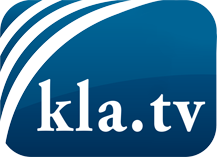 was die Medien nicht verschweigen sollten ...wenig Gehörtes vom Volk, für das Volk ...tägliche News ab 19:45 Uhr auf www.kla.tvDranbleiben lohnt sich!Kostenloses Abonnement mit wöchentlichen News per E-Mail erhalten Sie unter: www.kla.tv/aboSicherheitshinweis:Gegenstimmen werden leider immer weiter zensiert und unterdrückt. Solange wir nicht gemäß den Interessen und Ideologien der Systempresse berichten, müssen wir jederzeit damit rechnen, dass Vorwände gesucht werden, um Kla.TV zu sperren oder zu schaden.Vernetzen Sie sich darum heute noch internetunabhängig!
Klicken Sie hier: www.kla.tv/vernetzungLizenz:    Creative Commons-Lizenz mit Namensnennung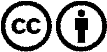 Verbreitung und Wiederaufbereitung ist mit Namensnennung erwünscht! Das Material darf jedoch nicht aus dem Kontext gerissen präsentiert werden. Mit öffentlichen Geldern (GEZ, Serafe, GIS, ...) finanzierte Institutionen ist die Verwendung ohne Rückfrage untersagt. Verstöße können strafrechtlich verfolgt werden.